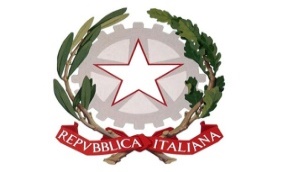 MINISTERO DELL’ISTRUZIONE           ISTITUTO COMPRENSIVO  SCUOLA DELL’INFANZIA, PRIMARIA E SECONDARIA DI PRIMO GRADOVILLONGO – FORESTO SPARSO – GANDOSSOVia A. Volta, 1 - 24060 VILLONGO (BG) - C.F.95118490168 035 927200 e-mail: bgic891004@istruzione.it  - pec: bgic891004@pec.istruzione.itSito Internet: www.icvillongo.edu.itPIANO DIDATTICO – EDUCATIVO- PERSONALIZZATOPER ALUNNI STRANIERIALUNNO:CLASSE/SEZIONE:SCUOLA:Anno Scolastico RIFERIMENTI NORMATIVIDirettiva Ministeriale “Strumenti d’intervento per gli alunni con bisogni educativi speciali eorganizzazione territoriale per l’inclusione scolastica “ del 27/12/2012.Circolare ministeriale n. 8 del 6 marzo 2013Strumenti d’intervento per alunni con Bisogni Educativi Speciali e organizzazione territoriale per l’inclusione scolastica: concetti chiave e orientamenti per l’azione. Dicembre 2013Linee Guida MIUR per l’accoglienza e l’integrazione degli alunni stranieri. Febbraio 2014DPR del 31/08/99 n.394 regolamento recante norme di attuazione concernenti la disciplina dell’immigrazione. Disposizioni in materia di diritto allo studio.Diversi da chi? Raccomandazioni per l'integrazione degli alunni stranieri e per l' intercultura. -documento redatto dall’Osservatorio nazionale per l’integrazione degli alunni stranieri e per l‘intercultura,istituito nel settembre del 2014Alunno/a    	Classe  	Sezione  	Anno Scolastico  	TIPOLOGIA DEL BISOGNO EDUCATIVO SPECIALE_segnare con una x la voce interessata_A. alunno NAI (si intendono gli alunni stranieri inseriti per la prima volta nel nostro sistema scolastico nell’anno scolastico in corso e/o in quello precedente)B. alunno straniero giunto in Italia nell’ultimo triennio (si intendono gli alunni che hanno superato la prima alfabetizzazione ma ancora non hanno raggiunto quelle competenze nella lingua italiana tali da poter affrontare le materie di studio)C. alunno straniero che pur essendo in Italia da più anni trova difficoltà nella lingua italiana ed in particolare in quella dello studioD. alunno straniero con età anagrafica non corrispondente alla classe d’inserimento causaRitardo scolastico rispetto alla normativa italianaRipetenzaEventuali altre informazioni che il Consiglio di classe/Team Docenti ritiene utile segnalare:…………………………………………………………………………………………………………………………………………………………………………………………………………………………………………………………………………………………………………………………………………………………………………………………………………ELEMENTI CONOSCITIVIDATI ANAGRAFICI dell’Alunno (da colloquio con la famiglia e da diagnosi)COMPOSIZIONE DEL NUCLEO FAMILIAREParenti/conviventi:dati rilevanti (numero, possibilità mutuo aiuto, rapporto di dipendenza,	)Persone di riferimento sul territorio:dati rilevanti (facilitatori / mediatori culturali, possibilità mutuo aiuto, rapporto di dipendenza,	)PERCORSO SCOLASTICO IN ITALIAScuola dell'infanzia: non / frequentata:		per anni   	Scuola primaria frequentata:		per anni		Ripetenze		 Scuola secondaria	per anni	Ripetenze		 Corsi di Alfabetizzazione:  					RILEVAZIONE DEI PRE-REQUISITICARATTERISTICHE COMPORTAMENTALIOSSERVAZIONI SUL PERCORSO DI APPRENDIMENTOStrategie utilizzate dall’alunno nello studioVALUTAZIONE DELLE COMPETENZE LINGUISTICHE( in riferimento ai livelli linguistici del Quadro Europeo di Riferimento)(Livello 0: alunno con nessuna conoscenza pregressa della lingua italiana)Per i Livelli si veda la tabella elaborata dal Quadro Comune di riferimento per le Lingue. Allegato 1L’alunno/a dimostra specifiche capacità e potenzialità nei seguenti ambiti disciplinari: Linguistico- comunicativoLogico-matematico Artistico-espressivo MusicaleMotorio e Sportivo Tecnologico e Scientifico Storico-geograficoL’alunno/a dimostra difficoltà nei seguenti ambiti disciplinari: Linguistico- comunicativoLogico-matematico Artistico-espressivo MusicaleMotorio e Sportivo Tecnologico e Scientifico Storico-geograficoDovuta a:totale mancanza di conoscenza della disciplina lacune pregressescarsa scolarizzazionemancanza di conoscenza della lingua italiana scarsa conoscenza della lingua italiana difficoltà nella “lingua dello studio”Altro:DISCIPLINE PER LE QUALI SI ELABORA IL PDP:ITALIANO STORIA GEOGRAFIA MATEMATICA SCIENZE TECNOLOGIALINGUA STRANIERA 1LINGUA STRANIERA 2 MUSICAARTEOBIETTIVI DISCIPLINARI MINIMI:ITALIANOComprendere testi semplificati su temi a lui accessibili Comunicare in modo coerente su argomenti familiariPartecipare in modo adeguato a conversazioni su argomenti familiari Riferire su un’esperienza, un avvenimento, un testo lettoScrivere sotto dettatura Produrre brevi frasi e messaggiProdurre un testo semplice, comprensibile, anche se con alcuni erroriSTORIARiconoscere le relazioni tra gli eventi: prima/poi; causa/effettoComprendere alcuni termini essenziali del linguaggio specifico della materiaGEOGRAFIARiconoscere le relazioni di causa/effetto tra gli eventiComprendere alcuni termini essenziali del linguaggio specifico della materia Leggere la carta geograficaUsare strumenti specifici della disciplinaINGLESEComprendere e utilizzare espressioni di uso quotidiano Presentare se stesso e gli altriMATEMATICARiconoscere gli insiemi di numeri naturali e interi, Riconoscere gli insiemi di numeri razionali e relativi Riconoscere e rappresentare figure piane e solide Operare con i numeri (somma, differenza)Operare con i numeri ( prodotto, divisione e potenza)SCIENZEComprendere e riferire i contenuti di un semplice testo scientificoEDUCAZIONE FISICARiconoscere e rispettare le regole nel gioco Riconoscere nei giochi di squadra i ‘fondamentali’Conoscere e usare il linguaggio di base dei giochi di squadraARTE E IMMAGINEMUSICATECNOLOGIACRITERI	PER	L’ADATTAMENTO	DEI	CONTENUTI	DISCIPLINARI	PER	IL RAGGIUNGIMENTO DEGLI OBIETTIVI MINIMI DISCIPLINARIRidotti: i contenuti della programmazione di classe vengono ridotti e qualitativamente adattati al livello di competenza linguistica in modo da proporre un percorso realisticamente sostenibile.Gli stessi programmati per la classe ma ogni docente, nell’ambito della propria disciplina, dovrà semplificare i contenuti individuando i nuclei tematici fondamentali.Attività individualizzate e/o di piccolo gruppo con: L’insegnante curricolareL’insegnante di sostegno (se è previsto in classe)Corso di italiano L2 in orario scolastico/extra-scolasticoIntervento mediatore linguisticoDoposcuola didattico alunni stranieriDoposcuola didattico scuola media/scuola primariaRecupero disciplinareAttività ricreative pomeridiane scolasticheStrutture pomeridiane esterne alla scuolaAltro (indicare)Organizzare lezioni frontali che utilizzino contemporaneamente più linguaggi comunicativi (es. codice linguistico, iconico,…)Utilizzare la classe come risorsa in:apprendimenti e attività laboratoriale in piccoli gruppo attività in coppiaattività di tutoring e aiuto tra pari attività di cooperative learningIntrodurre l’attività didattica in modo operativo Semplificare il linguaggioFornire spiegazioni individualizzate Semplificare il testoFornire conoscenze per le strategie di studio: parole chiave, sottolineatura, osservazione delle immagini e del titolo, …Semplificare le consegneRispettare i tempi di assimilazione dei contenuti disciplinariGuidare alla comprensione del testo attraverso semplici domande strutturate Verificare la comprensione delle indicazioni ricevute per un compito (consegne) Concedere tempi più lunghi nell’esecuzione di alcuni compitiSTRUMENTI COMPENSATIVIDiscipline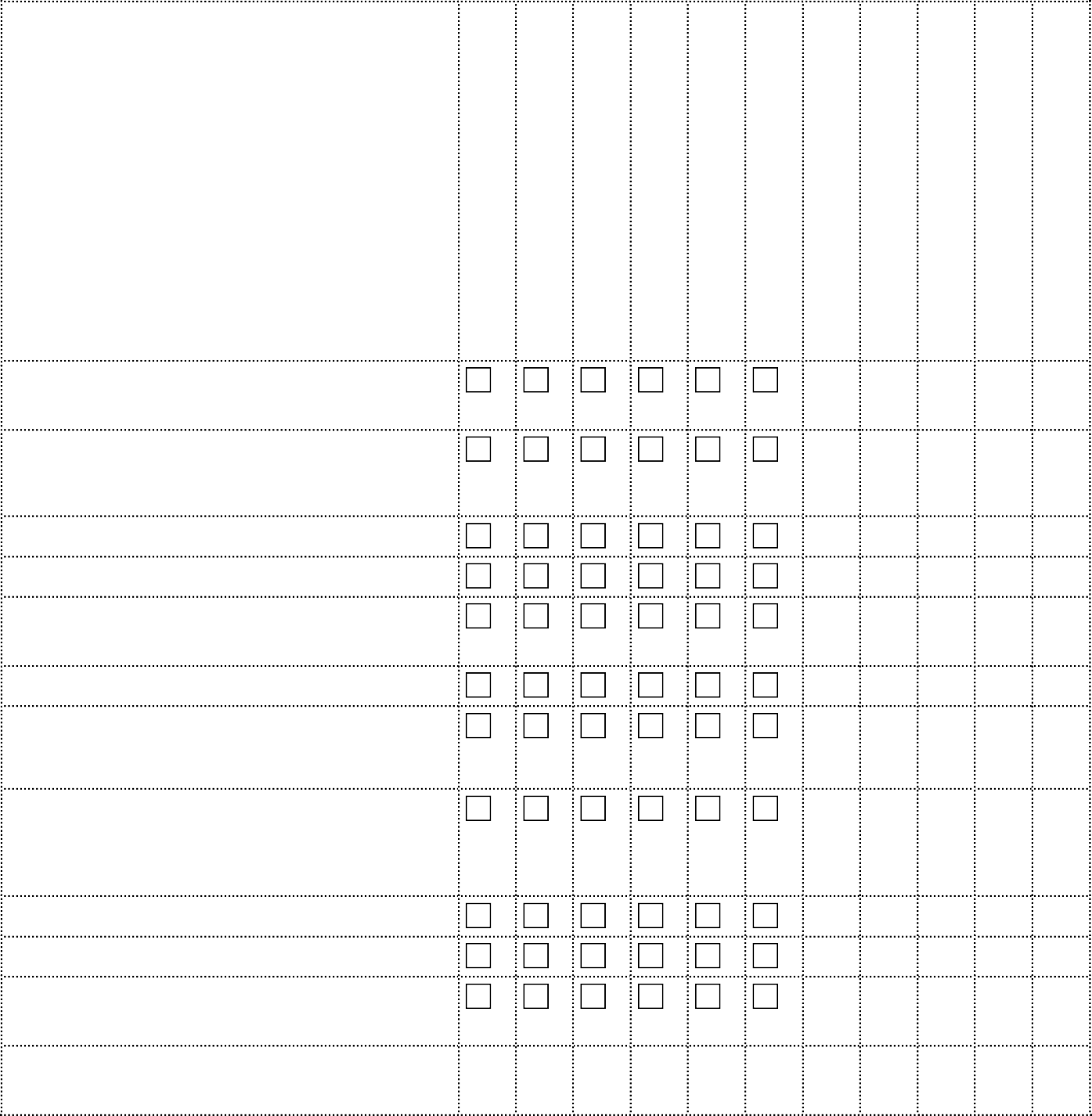 STRUMENTI COMPENSATIVI/MISURE DISPENSATIVE*Supporti	informatici,	LIM,	calcolatrice, registratoreSchede suppletive, mappe concettuali, schemi (dei verbi, grammaticali,…)Uso del vocabolario multimedialeTesti di studio alternativiTesti semplificati, facilitati ad alta comprensibilità, ridottiTesti di consultazioneTabelle (dei mesi, dell’alfabeto, dei vari caratteri, formule …), tavole, carte geografiche/storicheUso di linguaggi non verbali (foto,immagini, video, grafici, schemi, cartine, materiali autentici…)Dizionari AudiovisiviPrivilegiare la sfera orale Lingua veicolare (se prevista)Altro (specificare)Prestare attenzione al fatto che, in sede di esame conclusivo, allo studente con BES non è concesso l’utilizzo di misure dispensative e/o tempi maggiori. Valgono gli strumenti compensativi.Le verifiche terranno conto dello svantaggio linguistico dello studenteInterrogazioni/verifiche programmate Uso di misure compensativeProve orali in compensazione di prove scritte Tipologie di verifiche, quali:La valutazione sarà più attenta alle conoscenze a alle competenze di analisi, sintesi e collegamento con eventuali elaborazioni personali, piuttosto che alla correttezza formale.Si terrà conto dei progressi fatti in itinere nell’acquisizione delle conoscenze e competenze per ciascuna disciplina, dell’impegno profuso, della motivazione e della partecipazione a tutte le attività integrative proposte.Sulla base di questo PDP è possibile scrivere una delle seguenti diciture sul verbale dello scrutinio“La valutazione non viene espressa in quanto l’alunno è stato inserito il …. e non conosce la lingua italiana”“La valutazione espressa si riferisce al percorso personalizzato di apprendimento in quanto l’alunno si trova nella prima fase di alfabetizzazione della lingua italiana”“La valutazione espressa si riferisce al percorso personalizzato in quanto l’alunno si trova ancora nella fase di apprendimento della lingua italiana”“La valutazione espressa si riferisce al percorso personalizzato in quanto l’alunno si trova ancora nella fase di apprendimento della lingua italiana dello studio”PATTO CON LA FAMIGLIA/ LO STUDENTEIl patto con la famiglia e con l’alunno deve essere costantemente arricchito dalla ricerca della condivisione delle strategie e dalla fiducia nella possibilità di perseguire il successo formativoSi concordano:i compiti a casale modalità di aiuto: chi, come, per quanto tempo, per quali attività/discipline la riduzione di compiti e/o del carico di studio individuale a casale interrogazioni le verifiche scritteAltro:Approvato dal consiglio di classe/team docente in dataIl team docente/ il consiglio di classe:Il presente PDP ha carattere transitorioQuadrimestrale:1° quadrimestre/periodo2° quadrimestre/periodo AnnualeDataI genitori: 	Il Dirigente 	Allegato 1Livelli comuni di riferimento del Consiglio EuropeoData e luogo di nascitaNazionalitàArrivo in ItaliaResidenzaIndirizzoMadre lingua o altre lingue parlate nel nucleo familiareContinuità di permanenza in Italia dalla data di arrivo ad oggiData di iscrizione al nostro istitutoAnni di scuola frequentati nel paese di origineSIPOCONOComprende la lingua italiana parlataComprende la lingua italiana scrittaComprende lingue comunitarie diverse dall’italiano(Specificare quale/i)Conosce lo schema corporeoPossiede l’orientamento spazio-temporale e i concettitopologiciE’ in grado di ordinare sequenze con relazioni di causa-effettoPossiede	capacità	manipolative	e	coordinamentodinamico generaleSa classificare, seriare, fare calcoli matematiciConoscenze aritmeticheINDICATORISINOINPARTEOSSERVAZIONICollaborazione con i pariCollaborazione con gli adultiMotivazione allo studioDisponibilità alle attivitàRispetto delle regoleAutonomia personaleOrganizzazione	del	lavoroscolasticoEsecuzione del lavoro assegnatoin ambito extrascolasticoCura del materialeFrequenza regolareCapacità di organizzare semplici informazioniBuona SufficienteDa potenziareCapacità di acquisizione di regole e procedure (formule, strutture grammaticali, regole…)BuonaSufficiente Da potenziareCapacità di immagazzinare e recuperare le informazioniMemoria a medio termine: BuonaSufficienteDa potenziareCapacità di concentrazione ed attenzioneBuonaSufficiente Da potenziareCapacità di rielaborazione autonomaBuonaSufficiente Da potenziareDESCRITTORISottolinea, identifica parole chiave, costruisce schemi, mappe o diagrammiIn modo efficaceIn modo sufficiente Aspetto da potenziareUsa strategie di memorizzazione (immagini, colori )In modo efficaceIn modo sufficiente Aspetto da potenziareModalità di svolgimento del compito assegnatoRicorre all’insegnante per le spiegazioni Ricorre ad un compagnoE’ autonomoAltri indicatorisìnotalvoltanoteSi esprime con frasi poco chiare/poco strutturateHa difficoltà di lettura/scritturaHa difficoltà di comprensione verbaleHa difficoltà logicheHa difficoltà di organizzazione spazio-temporaleHa pochi interessi e/o concentrati solo su alcune attivitàITALIANO L2LIVELLO 0LIVELLO A1LIVELLO A2LIVELLO B1LIVELLO B2Livello di comprensioneItaliano oraleLivello di produzioneItaliano oraleLivello di comprensioneItaliano scrittoLivello di produzioneItaliano scrittoMODALITA’ DI VERIFICA DEIPERCORSI DI APPRENDIMENTODISCIPLINE COINVOLTESospensione temporanea della valutazioneitaliano		storia	geografia	matematica scienze	inglese	2ª lingua comunitaria tecnologia		arte e immagine	musicaed. fisicaProve ridotte di numeroitaliano		storia	geografia	matematica scienze	inglese	2ª lingua comunitaria tecnologia		arte e immagine	musicaed. fisicaProve semplificateitaliano		storia	geografia	matematica scienze	inglese	2ª lingua comunitaria tecnologia		arte e immagine	musicaed. fisicaProve svolte con maggior tempoitaliano		storia	geografia	matematica scienze	inglese	2ª lingua comunitaria tecnologia		arte e immagine	musicaed. fisicaDISCIPLINAFIRMAItalianoStoria/ geografiaMatematica e ScienzeIngleseII lingua stranieraTecnologiaArte e immagineMusicaReligioneScienze motorieSostegnoInsegnante di AlfabetizzazioneLivello AvanzatoC2È in grado di comprendere senza sforzo praticamente tutto ciò che ascolta o legge. Sa riassumere informazioni tratte da diverse fonti, orali e scritte, ristrutturando in un testo coerente le argomentazioni e le parti informative. Si esprime spontaneamente,in modo molto scorrevole e preciso e rende distintamente sottili sfumature di significato anche in situazioni piuttosto complesse.Livello AvanzatoC1È in grado di comprendere un’ampia gamma di testi complessi e piuttosto lunghi e ne sa ricavare anche il significato implicito. Si espri-me in modo scorrevole e spontaneo, senza un eccessivo sforzo per cercare le parole. Usa la lingua in modo flessibile ed efficace per scopi sociali, accademici e professionali. Sa produrre testi chiari, ben strutturati e articolati su argomenti complessi, mostrando di saper controllare le strutture discorsive, i connettivi e i meccanismi di coesione.Livello IntermedioB2È in grado di comprendere le idee fondamentali di testi complessi su argomenti sia concreti sia astratti, comprese le discussioni tecniche nel proprio settore di specializzazione. È in grado di interagire con relativa scioltezza e spontaneità, tanto che l’interazione con un parlante nativo si sviluppa senza eccessiva fatica e tensione. Sa produrre testi chiari e articolati su un’ampia gamma di argomenti eesprimere un’opinione su un argomento d’attualità, esponendo i pro e i contro delle diverse opzioni.Livello IntermedioB1È in grado di comprendere i punti essenziali di messaggi chiari in lingua standard su argomenti familiari che affronta normalmente al lavoro, a scuola, nel tempo libero, ecc. Se la cava in molte situazioni che si possono presentare viaggiando in una regione dove si parla la lingua in questione. Sa produrre testi semplici e coerenti su argomenti che gli siano familiari o siano di suo interesse. È in grado di descrivere esperienze e avvenimenti, sogni, speranze, ambizioni, di esporre brevementeragioni e dare spiegazioni su opinioni e progetti.Livello ElementareA2Riesce a comprendere frasi isolate ed espressioni di uso frequente relative ad ambiti di immediata rilevanza (ad es. informazioni di base sulla persona e sulla famiglia, acquisti, geografia locale, lavoro). Riesce a comunicare in attività semplici e di routine che richiedono solo uno scambio di informazioni semplice e diretto su argomenti familiari e abituali. Riesce a descrivere in termini semplici aspetti del proprio vissuto e del proprio ambiente ed elementi che si riferiscono a bisogni immediati.Livello ElementareA1Riesce a comprendere e utilizzare espressioni familiari di uso quotidiano e formule molto comuni per soddisfare bisogni di tipo concreto. Sa presentare se stesso/a e altri ed è in grado di porre domande su dati personali e rispondere a domande analoghe (il luogo dove abita, le persone che conosce, le cose che possiede). È in grado di interagire in modo semplice purché l’interlocutore parli lentamente echiaramente e sia disposto a collaborare.